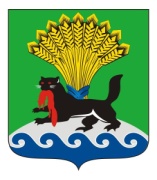 РОССИЙСКАЯ ФЕДЕРАЦИЯИРКУТСКАЯ ОБЛАСТЬИРКУТСКОЕ РАЙОННОЕ МУНИЦИПАЛЬНОЕ ОБРАЗОВАНИЕАДМИНИСТРАЦИЯРАСПОРЯЖЕНИЕот «05 » мая  2023 г.					                                                           № 85О внесении изменений в распоряжение администрации Иркутского районного муниципального образования от 14.02.2013 № 68 «Об утверждении перечня муниципальных услуг с элементами межведомственного и межуровневого взаимодействия, предоставляемых администрацией Иркутского районного муниципального образования»В целях реализации Федерального закона от 27.07.2010 № 210-ФЗ «Об организации предоставления государственных и муниципальных услуг», руководствуясь статьями 39, 45, 54 Устава Иркутского районного муниципального образования:Внести    изменения    в    распоряжение   администрации   Иркутского районного муниципального образования (далее - администрация) от 14.02.2013 № 68 «Об утверждении перечня муниципальных услуг с элементами межведомственного и межуровневого взаимодействия, предоставляемых администрацией Иркутского районного муниципального образования», изложив приложение утвержденное распоряжением в редакции приложения к настоящему распоряжению. Признать      утратившим      силу      распоряжение       администрации от 11.11.2022 № 139 «О внесении изменений в распоряжение администрации Иркутского районного муниципального образования от 14.02.2013 № 68 «Об утверждении перечня муниципальных услуг с элементами межведомственного и межуровневого взаимодействия, предоставляемых администрацией Иркутского районного муниципального образования».Архивному     отделу     организационно – контрольного     управления администрации Иркутского районного муниципального образования внести в оригинал     распоряжения,     указанного    в  п. 1    настоящего    распоряжения, информацию о внесении  в него изменений.Отделу   по  организации  делопроизводства  и работе  с обращениями граждан организационно-контрольного управления администрации Иркутского районного муниципального образования внести в оригинал распоряжения, указанного  в  п.  2  настоящего  распоряжения,  информацию  о  признании  его утратившим силу.Опубликовать  настоящее  распоряжение  в  газете  «Ангарские огни», разместить на официальном сайте Иркутского районного муниципального образования  в информационно-телекоммуникационной сети «Интернет» по адресу www.irkraion.ru.          6.  Контроль    исполнения    настоящего    распоряжения    возложить   на первого заместителя Мэра района.Мэр района                                                                                               Л.П. ФроловПЕРЕЧЕНЬ МУНИЦИПАЛЬНЫХ УСЛУГ С ЭЛЕМЕНТАМИ МЕЖВЕДОМСТВЕННОГО И МЕЖУРОВНЕВОГО ВЗАИМОДЕЙСТВИЯ, ПРЕДОСТАВЛЯЕМЫХ АДМИНИСТРАЦИЕЙ ИРКУТСКОГО РАЙОННОГО МУНИЦИПАЛЬНОГО ОБРАЗОВАНИЯПервый заместитель Мэра района                                                               И.В. Жук       Приложениек распоряжению администрации Иркутского районного муниципального образованияот  «05» мая 2023 г.  № 85«ПриложениеУтвержденраспоряжением администрации Иркутского районного муниципального образованияот  «14» февраля 2013 г.  № 68№п/пНаименование муниципальных услуг с элементами межведомственного и межуровневого взаимодействия, предоставляемых администрацией Иркутского районного муниципального образования12Управление образованияУправление образования    1.Предоставление информации об организации общедоступного и бесплатного дошкольного, начального общего, основного общего, среднего общего образования, а также дополнительного образования в муниципальных образовательных организациях, расположенных на территории Иркутского районного муниципального образования     2.Постановка на учет и направление детей в муниципальные образовательные организации, реализующие образовательные  программы дошкольного образованияОрганизационно-контрольное управлениеОрганизационно-контрольное управление3.Выдача архивных справок, выписок, копий архивных документов, в том числе подтверждающих право владения на землюУправление кадровой политикиУправление кадровой политики4.Назначение, перерасчет, индексация и выплата пенсии за выслугу лет гражданам, замещавшим должности муниципальной службыОтдел потребительского рынкаОтдел потребительского рынка5.Выдача разрешения на право организации розничного рынка на территории Иркутского районного муниципального образованияЭкономическое управлениеЭкономическое управление6.Оказание финансовой поддержки субъектам малого предпринимательства на территории Иркутского районного муниципального образованияУправление архитектуры и градостроительстваУправление архитектуры и градостроительства7.Предоставление сведений, документов и материалов, содержащихся в государственных информационных системах обеспечения градостроительной деятельности Иркутского районного муниципального образованияКомитет по управлению муниципальным имуществом и жизнеобеспечениюКомитет по управлению муниципальным имуществом и жизнеобеспечению8.Выдача выписки из реестра муниципального имущества Иркутского районного муниципального образования9.Выдача разрешений на установку и эксплуатацию рекламных конструкций, аннулирование такого разрешения, на территории Иркутского районного муниципального образования10.Предоставление субъектам малого предпринимательства в собственность арендуемого имущества11.Передача жилых помещений муниципального жилищного фонда Иркутского районного муниципального образования в собственность граждан в порядке приватизации12.Передача в аренду муниципального имущества Иркутского районного муниципального образования без проведения торгов13.Передача в безвозмездное пользование муниципального имущества без проведения торгов14.Постановка на земельный учет граждан, имеющих право на предоставление земельных участков в собственность бесплатно15.Выдача выписки из перечня приоритетных инвестиционных проектов Иркутского района16.Предоставление земельного участка, находящегося в муниципальной собственности Иркутского районного муниципального образования, на торгах17.Установление публичного сервитута в соответствии с главой V.7. Земельного кодекса Российской Федерации на территории Иркутского районного муниципального образования18.Предоставление в собственность, аренду, постоянное (бессрочное) пользование, безвозмездное пользование земельного участка, находящегося в муниципальной собственности Иркутского районного муниципального образования, без проведения торгов19.Предоставление земельного участка, находящегося в муниципальной собственности Иркутского районного муниципального образования, гражданину или юридическому лицу в собственность бесплатно20.Установление, изменение и отмена муниципальных маршрутоврегулярных перевозок пассажиров и багажа автомобильным транспортомв границах одного сельского поселения, в границах двух и более поселений, находящихся в границах Иркутского районногомуниципального образования